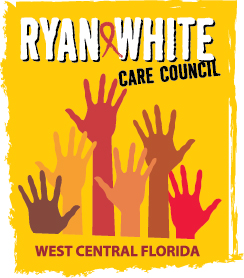 WEST CENTRAL FLORIDA RYAN WHITE CARE COUNCILPLANNING AND EVALUATION COMMITTEESUNCOAST HOSPICE, CLEARWATERTHURSDAY, DECEMBER 14, 20179:30 A.M. – 11:00 A.M.MINUTESCALL TO ORDERThe meeting was called to order by Jim Roth, Chair at 9:30 a.m. ATTENDANCEMembers Present:, Jim Roth, Charlie Hughes, Marylin Merida, Lisa Condor, Elizabeth Rugg, Vicky Oliver, Kirsty GutierrezMembers Absent:, Ginny Boucher, Sheryl Hoolsema, Nicole KishGuests Present: NoneRecipient Staff Present: Dorinda Seth, Aubrey ArnoldLead Agency Staff Present: Floyd EgnerHealth Council Staff Present: Lisa Nugent, Naomi Ardjomand-KermaniCHANGES TO AGENDANoneADOPTION OF MINUTESThe minutes for November 9, 2017 were approved (M: Hughes, S: Oliver).  CARE COUNCIL REPORTThe Care Council did not meet for the month of December. REVIEW INTEGRATED PLANMembers reviewed the integrated plan and member Charlie Hughes shared, with the group that presented responsible parties for data collection and outcomes.  Member reviewed list and asked questions regarding responsibilities.  Chair, Jim Roth, also presented and Integrated Plan Tracking tool which members reviewed.  Finally, members discussed funding, the scope of work, and management to successfully implement and track the plan.COMMUNITY INPUT/ANNOUNCEMENTSFloyd Egner announced that Disease Intervention specialist, Sharon Caruthers, passed away.Aubrey Arnold announced that e2Hillsborough has reached a milestone with the 837 being released in early December and that further improvements are expected in 2018.  Everyone will go live on the system in January 2018.  The state may discontinue the use of CareWare, altogether, in April 2019.ADJOURNMENT There being no further business to come before the Committee, the meeting was adjourned at 10:09 am.